体检行程信息单为确保招飞体检工作的有序开展，进一步降低风险，请填写以下信息签字并于体检结束后1个工作日内将清晰照片提交至https://nuaabkwj2.wjx.cn/jq/77008298.aspx。问卷二维码：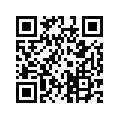 姓名：                 (学生本人手写) 身份证号码：                  学校：                                日期：                   联系方式：                       是否有陪同：  □ 是    □否   体检期间陪同人员信息：姓名：                     联系方式：                                         与参检人员关系：                                               入住酒店：                              入住时间：                           退房时间：                        去程交通工具：□自驾□高铁    车次：             日期：            □大巴    车牌号码：             日期：                          □其他方式                                返程交通工具：□自驾□高铁    车次：             日期：            □大巴    车牌号码：             日期：                          □其他方式                                市内交通工具：□出租车  出租车车牌号码                                                路线 从                 至                                                      上车时间                下车时间                                  □网约车  网约车车牌号码                                                 路线 从                  至                                                                                     上车时间                 下车时间                                  □公交车  线路         转          线路                 □地铁             号线 转          号线（如有多项，请自行在下面空白处填写）往返途中是否有逗留其他地点：              □是  逗留地点               逗留时间                                     □否学生签名：日期：